Aufgabe 13: Ein Rhombus im Trapez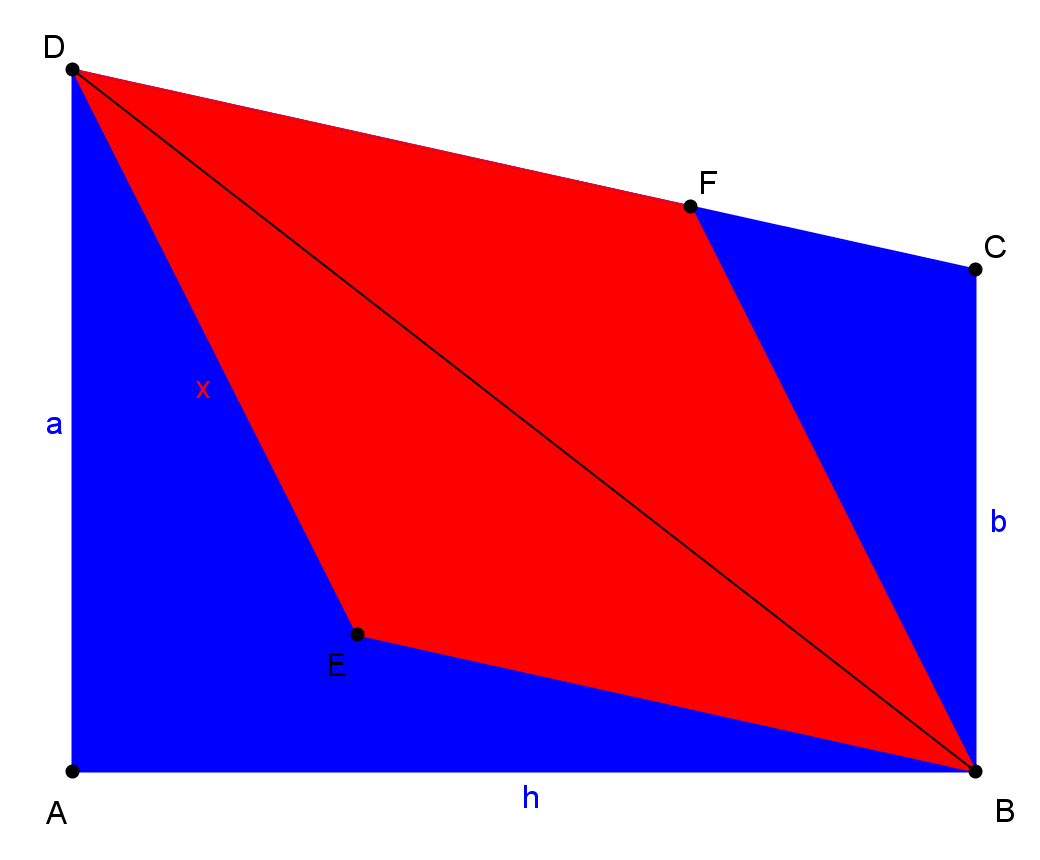  ist ein Trapez mit . ,  und .  ist ein Rhombus mit  auf der Strecke .Man finde die Seitenlänge des Rhombus  in Abhängigkeit von ,  und .